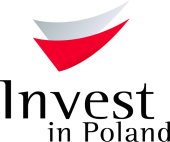 LISTA DANYCH DOTYCZĄCYCH TERENU SITE  CHECK  LISTLISTA DANYCH DOTYCZĄCYCH TERENU SITE  CHECK  LISTPołożenie  Location Nazwa lokalizacjiSite nameSpecjalna Strefa Ekonomiczna EURO – PARK Mielec – 29 haSpecial Economic Zone EURO – PARK Mielec -29 haPołożenie  Location Miasto / GminaTown / CommuneMielecPołożenie  Location PowiatDistrict MieleckiPołożenie  Location WojewództwoProvince (Voivodship)PodkarpackiePowierzchnia nieruchomościArea of propertyMaksymalna dostępna powierzchnia (w jednym kawałku) ha Max. area available (as one piece) ha10 haPowierzchnia nieruchomościArea of propertyKształt działki  The shape of the siteTrapez TrapezePowierzchnia nieruchomościArea of propertyMożliwości powiększenia terenu (krótki opis)Possibility for expansion (short description)Brak możliwości poszerzenia terenu, możliwość podziału działki na mniejsze działki budowlane. no extension available, sub-division into smaller plots is  possible as neededInformacje dotyczące nieruchomościProperty informationOrientacyjna cena gruntu PLN/m2 włączając 22% VATApprox. land price PLN/m2 including 22% VAT70 zł/m2 (+VAT)Informacje dotyczące nieruchomościProperty informationWłaściciel / właścicieleOwner(s)Agencja Rozwoju Przemysłu S.A.
Industrial Development Agency S.A.Informacje dotyczące nieruchomościProperty informationAktualny plan zagospodarowania przestrzennego (T/N)Valid zoning plan (Y/N)T   YInformacje dotyczące nieruchomościProperty informationPrzeznaczenie w miejscowym planie zagospodarowania przestrzennegoZoningObiekty produkcyjne, składy, magazynyProduction facilities, warehouses, storesCharakterystyka działkiLand specificationKlasa gruntów wraz  z powierzchnią haSoil class with area haKlasa gruntu Łąka VI i Ti – inne tereny komunikacyjne, 29,1526 haSoil class:  Meadow VI and Ti – other areas of communication, 29,1526 haCharakterystyka działkiLand specificationRóżnica poziomów terenu mDifferences in land level m2 mCharakterystyka działkiLand specificationObecne użytkowaniePresent usageLotnisko publicznePublic airportCharakterystyka działkiLand specificationZanieczyszczenia wód powierzchniowych i gruntowych (T/N)Soil and underground water pollution (Y/N)NCharakterystyka działkiLand specificationPoziom wód gruntowych mUnderground water level m1,1 – 1,3 mCharakterystyka działkiLand specification Czy były prowadzone badania geologiczne terenu (T/N) Were geological research done (Y/N)  T    
YCharakterystyka działkiLand specificationRyzyko wystąpienia zalań lub obsunięć terenu (T/N)Risk of flooding or land slide (Y/N)NCharakterystyka działkiLand specificationPrzeszkody podziemne (T/N)Underground obstacles (Y/N)Wodociąg, gazociąg, sieci teletechniczne, kable elektroenergetyczne, kanalizacja sanitarnaWater supply, gas, telecommunication networks, power cables, sewageCharakterystyka działkiLand specificationPrzeszkody występujące na powierzchni terenu (T/N)Ground and overhead obstacles (Y/N)NCharakterystyka działkiLand specificationIstniejące ograniczenia ekologiczne (T/N)Ecological restrictions (Y/N)NCharakterystyka działkiLand specificationBudynki i zabudowania na terenie (T/N)Buildings / other constructions on site (Y/N)Tymczasowa lokalizacja wieży kontroli lotówA temporary air traffic control towerPołączenia transportowe Transport linksDroga dojazdowa do terenu (rodzaj drogi i jej szerokość)Access road to the plot (type and width of access road)Droga miejska ul. COP-u szerokość 12 mlocal road,  COP Street 12 m widePołączenia transportowe Transport linksAutostrada / droga krajowa kmNearest motorway / national road kmNajbliższa droga krajowa - nr 9 relacji Radom - Barwinek (granica ze Słowacją) - 28 km. Najbliższa trasa międzynarodowa to E40, łącząca granicę niemiecką z ukraińską – 28 km.Autostrada A4 – 20 km, z dwoma wjazdami na północ od Dębicy.The nearest national road  - international road No. 9 -  Radom to  Barwinek road  (border with Slovakia) - 28 km.The nearest international road  - Germany  to Ukraine road - 28 km.
Motorway A4 - 20 km,  two motorway entrances on the north of Debica.Połączenia transportowe Transport linksPorty rzeczne i morskie w odległości do  Sea and river ports located up to   NPołączenia transportowe Transport linksKolej kmRailway line km0 kmPołączenia transportowe Transport linksBocznica kolejowa kmRailway siding km0,1 km Połączenia transportowe Transport linksNajbliższe lotnisko międzynarodowe kmNearest international airport km60 kmPołączenia transportowe Transport linksNajbliższe miasto wojewódzkie kmNearest province capital km60 kmIstniejąca infrastruktura Existing infrastructureElektryczność na terenie (T/N)Electricity (Y/N)T   
YIstniejąca infrastruktura Existing infrastructureOdległość przyłącza od granicy terenu        Connection point  (distance from 
        boundary) m  0 mIstniejąca infrastruktura Existing infrastructureNapięcie         Voltage kV                  15 kVIstniejąca infrastruktura Existing infrastructureDostępna moc        Available capacity MW      8 MWIstniejąca infrastruktura Existing infrastructureGaz na terenie (T/N)        Gas (Y/N)T  YIstniejąca infrastruktura Existing infrastructureOdległość przyłącza od granicy działki        Connection point (distance from 
       boundary) m 0 mIstniejąca infrastruktura Existing infrastructureWartość kaloryczna        Calorific value MJ/Nm3 38,0 MJ/Nm3 Istniejąca infrastruktura Existing infrastructureŚrednica rury         Pipe diameter mm      80 mmIstniejąca infrastruktura Existing infrastructureDostępna objętość        Available capacity Nm3/h           500 Nm3/hIstniejąca infrastruktura Existing infrastructureWoda  na terenie (T/N)Water supply (Y/N)T
Y  Istniejąca infrastruktura Existing infrastructureOdległość przyłącza od granicy terenu        Connection point (distance from 
        boundary) m 0 mIstniejąca infrastruktura Existing infrastructureDostępna objętość        Available capacity m3/24h       2000 m3/dobę 2000 m3/24hIstniejąca infrastruktura Existing infrastructureKanalizacja na terenie (T/N)              Sewage discharge (Y/N)T  
YIstniejąca infrastruktura Existing infrastructureOdległość przyłącza od granicy terenu        Connection point (distance from 
        boundary) m 0 mIstniejąca infrastruktura Existing infrastructureDostępna objętość         Available capacity m3/24h        500 m3/dobę
500 m3/24hIstniejąca infrastruktura Existing infrastructureOczyszczalnia ścieków na terenie bądź 
w bezpośrednim sąsiedztwieTreatment plant (Y/N)T 
YIstniejąca infrastruktura Existing infrastructureTelefony (T/N)Telephone (Y/N)T
YIstniejąca infrastruktura Existing infrastructureOdległość przyłącza od granicy terenu         Connection point (distance from 
        boundary) m0 mUwagiCommentsTeren włączony do Specjalnej Strefy Ekonomicznej EUROPARK MielecThe area is incorporated to Special Economic Zone EUROPARK MielecTeren włączony do Specjalnej Strefy Ekonomicznej EUROPARK MielecThe area is incorporated to Special Economic Zone EUROPARK MielecOsoba przygotowująca ofertęOffer prepared byDominika Błaszczak - Główny Specjalista, tel. +48 (17) 788 72 36 wew. 221e-mail: dominika.blaszczak@arp.com.pl
Dominika Błaszczak – Senior Specialist, tel.: (+48 17) 788 72 36 ext. 221, e-mail: dominika.blaszczak@arp.pl (English)Dominika Błaszczak - Główny Specjalista, tel. +48 (17) 788 72 36 wew. 221e-mail: dominika.blaszczak@arp.com.pl
Dominika Błaszczak – Senior Specialist, tel.: (+48 17) 788 72 36 ext. 221, e-mail: dominika.blaszczak@arp.pl (English)Osoby do kontaktuContact personDominika Błaszczak - Główny Specjalista, tel. +48 (17) 788 72 36 wew. 221e-mail: dominika.blaszczak@arp.com.pl
Dominika Błaszczak – Senior Specialist, tel.: (+48 17) 788 72 36 ext. 221, e-mail: dominika.blaszczak@arp.pl (English)Dominika Błaszczak - Główny Specjalista, tel. +48 (17) 788 72 36 wew. 221e-mail: dominika.blaszczak@arp.com.pl
Dominika Błaszczak – Senior Specialist, tel.: (+48 17) 788 72 36 ext. 221, e-mail: dominika.blaszczak@arp.pl (English)